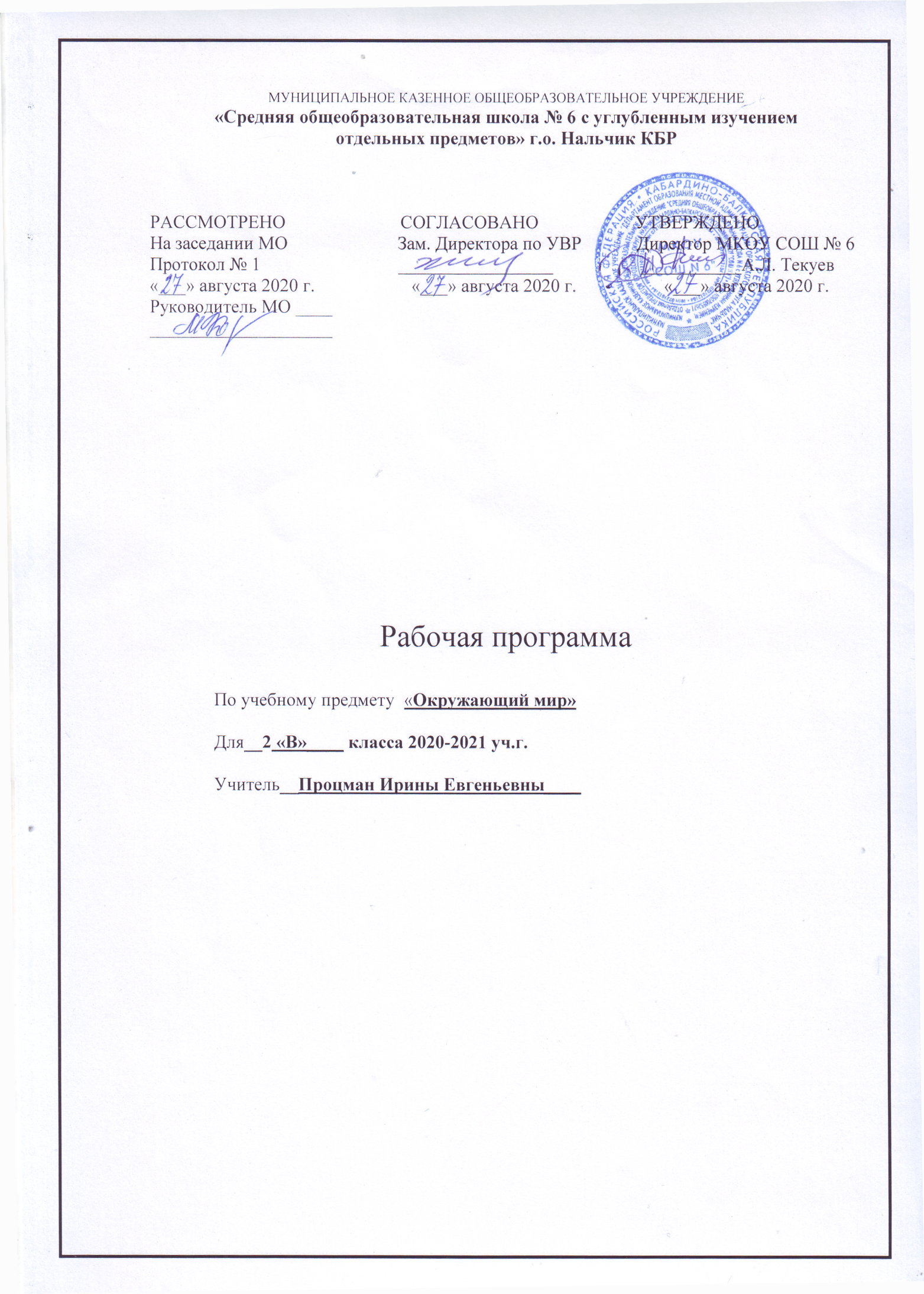 Пояснительная запискаОсновными нормативными документами, определяющими содержание данной рабочей программы, являются:Федеральный закон «Об образовании в Российской Федерации» от 29.12.2012 №273 – ФЗ; Федеральный государственный образовательный стандарт начального общего образования, утвержденный приказом министерства образования и науки РФ от 06 октября . № 373 (в редакции приказов Министерства образования и науки РФ от 26.11.2010 № 1241, от 22.09.2011 № 2357, от 18.12.2012 № 1060, от 29.12.2014 № 1643, от 18.05.2015 № 507, от 31.12.2015 № 1576);Приказ  Министерства просвещения Российской Федерации № 345 от 28.12.2018 года «О федеральном перечне учебников, рекомендуемых к использованию при реализации имеющих государственную аккредитацию образовательных программ начального общего, основного общего, среднего общего образования»;Учебный план МКОУ «СОШ № 6 с углубленным изучением отдельных предметов г.о. Нальчик»Авторская программа А.А. Плешаков «Окружающий мир: рабочие программы: 1-4 класс». (М.: Просвещение, 2019г.)Учебный курс «Окружающий мир» носит личностно – развивающий характер.Его цель – воспитание гуманного, творческого, социально активного человека, уважительно и бережно относящегося к среде своего обитания, к природному и культурному достоянию человечества.Приоритетной задачей курса является формирование в сознании ученика ценностно - окрашенного образа окружающего мира как дома своего собственного и общего для всех людей, для всего живого. На этой основе происходит становление у ребенка современной экологически ориентированной картины мира, развивается чувство сопричастности к жизни природы и общества, формируются личностные качества культурного человека – доброта, терпимость, ответственность.К числу важнейших задач курса относятся воспитание любви к своему городу (селу), к своей Родине, формирование опыта экологически и этически обоснованного поведения в природной и социальной среде, развитие интереса к познанию самого себя и окружающего мира, осуществление подготовки к изучению естественно – научных и обществоведческих дисциплин в основной школе.При этом средствами учебного предмета целенаправленно создаются условия для развития у учащихся познавательных процессов, речи, эмоциональной сферы, творческих способностей, формирования учебной деятельности.В работе используется инвариантный модуль «Школьный урок» см. Приложение 1.                Сроки реализации программы.         Программа  составлена  из расчета 2 часов в неделю, 34 недели, 68 часов за год.         Реализация программы обеспечивается УМК «Школа России»:Плешаков А.А. Окружающий мир. Программа и планирование учебного курса 1-4 класса Плешаков А.А. Окружающий мир: учебник для 2 класса в 2ч нач. шк. М.: Просвещение 2018.Плешаков А. А. От земли до неба: Атлас-определитель для учащихся начальных классов. – М.: Просвещение, 2018.Плешаков А.А. и др. Окружающий мир. Рабочая тетрадь.2 кл. (ч.1,2) 2. Планируемые результаты изучения учебного предмета.Личностные результатыУ обучающихся будут сформированы:внутренняя позиция школьника на уровне положительного отношения к занятиям по курсу «Окружающий мир», к школе;интерес к предметно-исследовательской деятельности, предложенной в учебнике и учебных пособиях;ориентация на понимание предложений и оценок учителей и товарищей;понимание причин успеха в учебе;оценка одноклассников на основе заданных критериев успешности учебной деятельности;понимание нравственного содержания поступков окружающих людей;этические чувства (стыда, вины, совести) на основе анализа поступков одноклассников и собственных поступков;представление о своей гражданской идентичности в форме осознания «Я» как гражданина России;представление о своей этнической принадлежности.Обучающийся получит возможность для формирования:интереса к познанию окружающего мира;ориентации на анализ соответствия результатов требованиям конкретной учебной задачи;самооценки на основе заданных критериев успешности учебной деятельности;чувства сопричастности и гордости за свою Родину и паров;ориентации в поведении на принятые моральные нормы;понимания чувств одноклассников, учителей;представления о красоте природы России и родного края на основе знакомства с окружающим миром.Метапредметные результатыРегулятивные УУД:Обучающийся научится:принимать и сохранять учебную задачу;учитывать выделенные учителем ориентиры действия в учебном материале; принимать установленные правила в планировании и контроле способа решения;самостоятельно находить несколько вариантов решения учебной задачи, представленной   на   наглядно-образном уровне;осуществлять пошаговый контроль по результату под руководством учителя;вносить необходимые коррективы в действия на основе принятых правил;адекватно воспринимать оценку своей работы учителями, товарищами, другими лицами;принимать роль в учебном сотрудничестве;выполнять учебные действия в устной, письменной речи и во внутреннем плане.Обучающийся получит возможность научиться:контролировать и оценивать свои действия при работе с наглядно-образным (рисунками, картой), словесно-образным и словесно-логическим материалом при сотрудничестве с учителем, одноклассниками;в сотрудничестве с учителем, классом находить несколько вариантов решения учебной задачи;на основе результатов решения практических задач делать теоретические выводы о свойствах изучаемых природных объектов в сотрудничестве с учителем и одноклассниками;самостоятельно адекватно оценивать правильность выполнения действия и вносить необходимые коррективы в исполнение в конце действия с наглядно-образным материалом.Познавательные УУД:Обучающийся научится:пользоваться знаками, символами, таблицами, диаграммами, моделями, схемами, приведенными в учебной литературе;строить сообщения в устной форме;находить в тексте ответ на заданный вопрос;ориентироваться на возможное разнообразие способов решения учебной задачи;анализировать изучаемые объекты с выделением существенных   и   несущественных признаков;смысловому  восприятию познавательного текста;анализировать объекты с выделением существенных и несущественных признаков (в коллективной организации деятельности);осуществлять синтез как составление целого из частей;проводить сравнение, сериацию и классификацию изученных объектов по самостоятельно выделенным основаниям (критериям) при указании количества групп;устанавливать причинно-следственные связи в изучаемом круге явлений;обобщать (выделять класс объектов как по заданному признаку, так и самостоятельно);подводить анализируемые объекты (явления) под понятия разного уровня обобщения (природа и вещи, сделанные человеком; природа живая - неживая; группы растений, группы животных);проводить аналогии между изучаемым материалом и собственным опытом.Обучающийся получит возможность научиться:осуществлять поиск нужного иллюстративного материала в дополнительных источниках литературы или медиаресурсах, рекомендуемых учителем;строить небольшие сообщения в устной и письменной форме;выделять информацию из сообщений разных видов (в т.ч. текстов) в соответствии с учебной задачей;осуществлять запись (фиксацию) указанной учителем информации об окружающем мире;проводить сравнение, классификацию изученных объектов по самостоятельно выделенным основаниям (критериям) при указании и без указания количества групп;понимать структуру построения рассуждения как связи простых суждений об объекте (явлении);обобщать (самостоятельно выделять класс объектов).Коммуникативные УУД:Обучающийся научится:выбирать адекватные речевые средства в диалоге с учителем, одноклассниками;воспринимать другое мнение и позицию;формулировать собственное мнение и позицию;умению договариваться, приходить к общему решению (во фронтальной деятельности под руководством учителя);строить понятные для партнера высказывания;задавать вопросы, адекватные данной ситуации, позволяющие оценить ее в процессе общения.Обучающийся получит возможность научиться:строить монологическое высказывание;ориентироваться на позицию партнера в общении и взаимодействии;учитывать другое мнение и позицию;умению договариваться, приходить к общему решению (при работе, в группе, в паре);контролировать действия партнера: оценивать качество, последовательность действий, выполняемых партнером, производить сравнение данных операций с тем, как бы их выполнил «я сам»;адекватно использовать средства устной речи для решения различных коммуникативных задач; навыкам взаимоконтроля.Предметные результатыВтороклассник учится:понимать особую роль России в мировой истории, переживать чувство гордости за национальные свершения, открытия, победы;уважительно относится к России, родному краю, своей семье, истории, культуре, природе нашей страны, её современной жизни;осознавать целостность окружающего мира, осваивать основы экологической грамотности,элементарных правил нравственного поведения в мире природы и людей, норм здоровьесберегающего поведения в природной и социальной среде;осваивать доступные способы изучения природы и общества (наблюдение, запись, измерение, опыт, сравнение, классификация и др. с получением информации из семейных архивов, от окружающих людей, в открытом информационном пространстве);устанавливать и выявлять причинно-следственные связи в окружающем мире.Система оценки достижений обучающихся.   НОРМЫ ОЦЕНОК ПО ОКРУЖАЮЩЕМУ МИРУ.               Основная цель контроля - проверка знания фактов учебного материала, умения детей делать простейшие выводы, высказывать обобщенные суждения, приводить примеры из дополнительных источников, применять комплексные знания.       Знания и умения учащихся по природоведению оцениваются по результатам устного опроса, наблюдений, тестов и практических работ.             При письменной проверке знаний по предметам естественно-научного и обществоведческого направления используются такие контрольные работы, которые не требуют полного обязательного письменного ответа, что связано с недостаточными возможностями письменной речи учащихся.            Целесообразно поэтому тестовые задания типа:поиск ошибки;выбор ответа;продолжение или исправление высказывания.           Задания целесообразно строить как дифференцированные, что позволит проверить и учесть в дальнейшей работе индивидуальный темп продвижения учащихся.
Оценка "5" ставится ученику, если он осознанно и логично излагает учебный материал, используя свои наблюдения в природе, устанавливает связи между объектами и явлениями природы (в пределах программы), правильно выполняет практические работы и дает полные ответы на все поставленные вопросы.
Оценка "4" ставится ученику, если его ответ в основном соответствует требованиям, установленным для оценки "5", но ученик допускает отдельные неточности в изложении фактическою материала, в использовании отдельных практических работ. Все эти недочеты ученик легко исправляет сам при указании на них учителем.Оценка "3" ставится ученику, если он усвоил основное содержание учебного материала, но допускает фактические ошибки, не умеет использовать результаты своих наблюдений в природе, затрудняется устанавливать предусмотренные программой связи между объектами и явлениями природы, в выполнении практических работ, но может исправить перечисленные недочеты с помощью учителя.
Оценка "2" ставится ученику, если он обнаруживает незнание большей части программного материала, не оправляется с выполнением практических работ даже с помощью учителя.
3. Содержание учебного предметаГде мы живем (4 ч)Где мы живем. Наш «адрес» в мире: планета – Земля, страна – Россия, название нашего города (села), что мы называем родным краем (район, область и т. д.). Флаг, герб, гимн России.Что нас окружает. Солнце, воздух, вода, растения, животные – все это окружающая нас природа. Разнообразные вещи, машины, дома – это то, что сделано и построено руками людей. Наше отношение к окружающему.Природа (20 ч)Неживая и живая природа, связь между ними. Солнце – источник тепла и света для всего живого. Явления природы. Температура и термометр. Что такое погода.Звездное небо. Созвездия: Кассиопея, Орион, Лебедь. Представление о зодиакальных созвездиях.Горные породы и минералы. Гранит и его состав. Как люди используют богатства земных кладовых.Воздух и вода, их значение для растений, животных, человека. Загрязнение воздуха и воды. Защита воздуха и водыот загрязнения.Какие бывают растения: деревья, кустарники, травы; их существенные признаки. Дикорастущие и культурные растения. Комнатные растения и уход за ними.Какие бывают животные: насекомые, рыбы, птицы, звери; их существенные признаки. Дикие и домашние животные. Животные живого уголка. Кошки и собаки различных пород. Уход за домашними питомцами.Сезонные изменения в природе: осенние явления. Экологические  связи  между растениями  и  животными: растения – пища   и   укрытие   для   животных;   животные – распространители  плодов  и  семян растений  (изучается по усмотрению учителя).Отрицательное влияние людей на растения и животных (сбор букетов, обламывание ветвей, вырубка лесов, вылов красивых насекомых, неумеренная охота и рыбная ловля, разорение птичьих гнезд и муравейников и т. д.). Охрана растений и животных своего края. Правила поведения в природе.Красная книга России: знакомство с отдельными растениями и животными и мерами их охраны.Жизнь города и села (10 ч)Город (село), где мы живем: основные особенности, доступные сведения из истории.Наш дом (городской, сельский). Соблюдение чистоты и порядка на лестничной площадке, в подъезде, во дворе. Домашний адрес.Что такое экономика. Промышленность, сельское хозяйство, строительство, транспорт, торговля – составные части экономики, их взаимосвязь. Деньги. Первоначальные представления об отдельных производственных процессах, например от глиняного карьера до керамических изделий, от стрижки овец до шерстяного трикотажа и т. д. (по усмотрению учителя).Промышленные предприятия своего города (изучается по усмотрению учителя). Строительство в городе (селе).Какой бывает транспорт: наземный, водный, воздушный, подземный; пассажирский, грузовой, специальный. Пассажирский транспорт города.Магазины города, села (изучается по усмотрению учителя).Культура и образование в нашем крае: музеи, театры, школы, вузы и   т. д. (по выбору учителя).Профессии людей, занятых на производстве. Труд писателя, ученого, артиста, учителя, других деятелей культуры и образования (по усмотрению учителя).Сезонные изменения в природе: зимние явления. Экологические связи в зимнем лесу.Здоровье и безопасность (9ч)Строение тела человека. Здоровье человека – его важнейшее богатство. Режим дня. Правила личной гигиены. Наиболее распространенные заболевания, их предупреждение и лечение; поликлиника, больница и другие учреждения здравоохранения; специальности врачей: терапевт, стоматолог, отоларинголог и др. (изучается по усмотрению учителя).Правила безопасного поведения на улицах и дорогах. Правила и безопасность дорожного движения (в частности, касающейся пешеходов и пассажиров транспортных средств).Меры безопасности в домашних условиях (при обращении с бытовой техникой, острыми предметами и т. д.). Противопожарная безопасность.Правила безопасного поведения на воде. Правило экологической безопасности: не купаться в загрязненных водоемах.Съедобные и несъедобные ягоды и грибы. Жалящие насекомые. Ориентация в опасных ситуациях при контактах с людьми: незнакомый человек предлагает пойти с ним покататься на машине, открыть дверь в квартиру в отсутствие взрослых и т. д.Общение (7 ч)Труд и отдых в семье. Внимательные и заботливые отношения между членами семьи. Имена и отчества родителей.Школьные товарищи, друзья, совместные учеба, игры, отдых. Взаимоотношения мальчиков и девочек.Правила вежливости (дома, в школе, на улице). Этикет телефонного разговора. Прием гостей и поведение в гостях. Как вести себя за столом. Культура поведения в общественных местах (кинотеатре, транспорте и т. д.).Путешествия (18 ч)Горизонт. Линия горизонта. Основные стороны горизонта, их определение по компасу.Формы земной поверхности: равнины и горы, холмы, овраги. Разнообразие водоемов: река, озеро, море и др. Части реки (исток, устье, русло); притоки.Сезонные изменения в природе: весенние и летние явления. Бережное отношение к природе весной и летом.Изображение нашей страны на карте. Как читать карту. Москва – столица России. Московский Кремль и другие достопримечательности столицы.Знакомство с другими городами нашей страны (изучается по усмотрению учителя).Карта мира. Материки и океаны. Страны мира.


4. Учебно – тематический план Формы и методы контроля.Календарно-тематическое планирование по предмету окружающий мир2 классУчебник «Окружающий мир» 2 ч. + рабочая тетрадь 2 ч., А.А. Плешаков,Москва «Просвещение» 2020 г.Количество часов: 68 ч.В неделю: 2ч.УМК, список литературыМатериально – техническое обеспечениеобразовательного процесса во втором классе по учебному курсу «Окружающий мир».№Название темыКол-во часовХарактеристика учебной деятельности1Где мы живем?4Рассказывать о родной стране; о государственных символах Российской Федерации; о многонациональном населении России. Называть характерные особенности городских и сельских поселений, преимущественные занятия жителей города и села, типы жилых построек в городе и селе. Различать объекты природы и рукотворного мира; называть их; высказыватьсвоё отношение к окружающему миру. Отмечать ответы на тесты, сверять их с ответами в учебнике, оценивать результаты, подсчитывая количество правильных ответов.2Природа.20Различать объекты и явления природы, рассказывать о сезонных изменениях, происходящих с природными объектами, как о природных явлениях. Познакомятся с термометром и измерением температуры воздуха, воды, человека. Усвоят, что погода – это сочетание температуры воздуха, облачности, осадков и ветра; научатся обозначать явления погоды с помощью условных знаков. Осуществлять поиск необходимой информации с использованием учебной литературы.  Работать в группе, договариваться о распределении ролей в совместной деятельности. Адекватно оценивать собственное поведение и поведение окружающих. Приводить примеры невидимых нитей (связей) разных групп и их нарушений по вине человека; усвоят, что в природе нет ничего ненужного.3Жизнь города и села.10Выбирать действия в соответствии с поставленной задачей и условиями её реализации; следовать плану. Осознанно строить сообщения исследовательского характера; моделировать взаимосвязи. Строить понятные для партнёра высказывания, строить монологическое высказывание.  Классифицировать объекты, обозначать фишками, по рисункам прослеживать цепочки и составлять рассказ. Научатся разделять средства транспорта на группы и приводить их примеры. Приводить примеры зимних  явлений в неживой и живой природе и связей между этими явлениями. Отмечать ответы на тесты, сверять их с ответами в учебнике, оценивать результаты, подсчитывая количество правильных ответов. Выступать с подготовленными сообщениями, иллюстрировать их наглядными материалами.4Здоровье и безопасность.9 Осуществлять поиск необходимой информации с использованием учебной литературы; использовать речь для регуляции своего действия, передача информации устным способом.Предлагать помощь и сотрудничество, формулировать собственное мнение. Закрепят и расширят знания о безопасном поведении на улицах и дорогах, отработают соответствующие практические умения. Усвоят основные правила противопожарной безопасности, научатся вызывать пожарных по телефону. Усвоят основные правила безопасного поведения при купании в природных водоёмах и в  бассейне; приводить примеры ядовитых ягод и грибов, узнавать их; познакомятся с ядовитыми насекомыми и правилами безопасного поведения с ними. Научатся отмечать ответы на тесты, сверять их с ответами в учебнике, оценивать результаты, подсчитывая количество правильных ответов.5Общение.7Осуществлять    поиск необходимой информации с использованием иллюстраций учебника, озвучивать её. Понимать учебную задачу урока и стремиться её выполнить. Распределять обязанности по подготовке проекта, собирать необходимую информацию, презентовать работу. Научатся рассказывать о своей школе, о жизни класса, усвоят, что такое культура общения в школе. Адекватно оценивать своё поведение и поведение окружающих. Прогнозировать возникновение конфликтов и разрешать их на основе учёта интересов всех участников. Усвоят правила поведения в общественных местах.6Путешествия18Усвоят, что такое горизонт, линия горизонта, научатся называть и обозначать на схеме основные стороны горизонта. Формулировать выводы, отвечать на итоговые вопросы, оценивать свои достижения.  Научатся ориентироваться на местности с помощью компаса и других способов. Осознанно и произвольно строить сообщения исследовательского характера в устной форме.Узнавать и называть объекты и явления окружающей природы. Формулировать выводы из изученного.                  Проявлять активность во взаимодействии для решения познавательных задач. Усвоят, что такое карта. Научатся читать условные знаки; показывать на карте Россию  и некоторые географические объекты. Научатся собирать информацию разного вида, оформлять её, делать презентацию. Научатся отмечать ответы на тесты, сверять их с ответами в учебнике, оценивать результаты, подсчитывая количество правильных ответов. Научатся выступать с подготовленными сообщениями, иллюстрировать их наглядными материалами.№Виды контроляПроверочная работа по разделу « Где мы живем? »Проверочная работа по разделу « Природа».Проверочная работа по разделу « Жизнь города и села ».Проверочная работа по разделу « Здоровье и безопасность».Проверочная работа по разделу « Общение ».Проверочная работа по разделу « Путешествия».№Тема урокаКол-вочасовДатаДатаДомашнеезадание№Тема урокаКол-вочасовпланфактДомашнеезаданиеI четверть18РАЗДЕЛ: «Где мы живём?» (4 ч.)1Родная страна. Город и село.1с.4-112Проект «Родной город (село).1с.12-133Природа и рукотворный мир.1с.14-174Проверим себя и оценим свои достижения.1с.18-22РАЗДЕЛ: «Природа» (20 ч.)5Неживая и живая природа.1с.24-276Явления природы.1с.28-317Что такое погода.1с.32-358В гости к осени (экскурсия)19В гости к осени.1с.36-3910Звёздное небо.1с.40-4311Заглянем в кладовые земли.1с.44-4712Про воздух и про воду.1с.48-5513Какие бывают растения.1с.56-5914Какие бывают животные.1с.60-6315Невидимые нити.1с.64-6716Дикорастущие и культурные растения.1с.68-7117Дикие и домашние животные.1с.72-7518Комнатные растения.1с.76-79II четверть1419Животные живого уголка.1с.80-8320Про кошек и собак.1с.84-8721Красная книга.1с.88-9122Будь природе другом! 1с.92-9523Проект «Красная книга, или Возьмём под защиту».1с.96-9724Проверим себя и оценим свои достижения.1с.98-102РАЗДЕЛ: «Жизнь города и села» (10 ч.)25Что такое экономика.1с.104-10726Из чего что сделано.1с.108-11127Как построить дом.1с.112-11528Какой бывает транспорт.1с.116-11929Культура и образование.1с.120-12330Все профессии важны. Проект «Профессии».1с.124-12931В гости к зиме (экскурсия).132В гости к зиме.1с.130-133III четверть2033Проверим себя и оценим свои достижения.1с.134-13934Презентация проектов «Родной город (село)», «Красная книга, или Возьмём под защиту», «Профессии».1РАЗДЕЛ: «Здоровье и безопасность» (9 ч.)35Строение тела человека.1с.4-736Если хочешь быть здоров.1с.8-1137Берегись автомобиля!1с.12-1338Школа пешехода.1с.14-1739Домашние опасности.1с.18-2140Пожар!1с.22-2541На воде и в лесу. Опасные незнакомцы1с.26-2942Опасные незнакомцы.1с.30-3543Проверим себя и оценим свои достижения.1с.36-40РАЗДЕЛ: «Общение» (7 ч.)44Наша дружная семья. 1с.42-4545Проект «Родословная».1с.46-4746В школе.1с.48-5147Правила вежливости.1с.52-5548Ты и твои друзья.1с.56-5949Мы – зрители и пассажиры.1с.60-6350Проверим себя и оценим свои достижения.1с.64-68РАЗДЕЛ: «Путешествия» (18 ч.)51Посмотри вокруг.1с.70-7352Ориентирование на местности.1с.74-77IV четверть1653Формы земной поверхности.1с.78-8154Водные богатства.1с.82-8555В гости к весне (экскурсия)156В гости к весне.1с.86-8957Россия на карте.1с.90-9558Проект «Города России».1с.96-9759Путешествие по Москве.1с.98-10160Московский Кремль.1с.102-10761Город на Неве.1с.108-11362Путешествие по планете.1с.114-11763Путешествие по материкам.1с.118-12364Страны мира. Проект «Страны мира». 1с.124-12965Впереди лето.1с.130-13366Проверим себя и оценим свои достижения.1с.134-13967Презентации проектов «Родословная», «Города России.», «Страны мира».1Подготовиться к презентации68Презентации проектов «Родословная», «Города России.», «Страны мира».1Наименование объектов и средствматериально-технического обеспеченияПримечанияКнигопечатная продукция для учителяРабочая программа по предмету.     2 класс. Окружающий мир ( А.А.Плешаков).   2. Методическое пособие для     учителя.Т. Н. Максимова. Поурочные разработки по окружающему миру. М. «ВАКО» 2020.Книгопечатная продукция для обучающихся1. Учебник. (Утвержден приказом Минпросвещения РФ от 28 декабря 2018 г № 345).А.А.Плешаков. Окружающий мир.  В 2 ч.Ч.1А.А.Плешаков. Окружающий мир.  В 2 ч.Ч.2. М.  Просвещение, 2020.2. Атлас-определитель. От земли до неба. М.  Просвещение, 2020.Зелёные страницы.                            М.  Просвещение, 2018.3.А.А.Плешаков, А.А.Румянцева. Великан на поляне, или Первые уроки экологической этики.М.  Просвещение, 20204.Окружающий мир. Рабочая тетрадь. 2 класс  В 2-х ч. А.А.Плешаков.                                  М.  Просвещение, 2020г.В программе определены цели начального обучения; рассмотрены подходы к структурированию учебного материала и  организации деятельности учащихся; представлены результаты изучения предмета, основное содержание курса, тематическое планирование с характеристикой основных видов деятельности учащихся; описано материально – техническое обеспечениеобразовательного процесса.В начале каждого урока представлены цели и задачи учебной деятельности на данном уроке. Включены планы описания и изучения  объектов окружающего мира, осуществлена проектная деятельность, имеются задания контрольно-оценочной деятельности. Разделы заканчиваются рубрикой  «Проверим себя и оценим свои достижения». Имеются «Странички для самопроверки», помогающие осуществить  самоконтроль. Учебные проекты также предусматривают подготовку и проведение презентаций и оценку результатов работы.      В книгах представлены поурочные разработки по курсу «Окружающий мир», подготовленные с учётом послелних изменений в содержании учебника.             Компьютерные и информационно-коммуникативные      средства.Электронное сопровождение к учебнику «Окружающий мир», 2 класс.Электронные приложения дополняют и обогащают материал учебников мультимедийными объектами, видеоматериалами.Технические средства обученияКлассная доска с набором приспособлений для крепления таблиц.Интерактивная доска.Диапроектор.Компьютер.Сканер. Принтер лазерный.Учебно-практическое и учебно-лабораторное оборудование.Термометры для измерения температуры воздуха и воды .Термометр медицинский.Лупа. Часы.Лабораторное оборудование для проведения опытов.Муляжи овощей, фруктов с учётом содержания обучения.Учебно-практическое и учебно-лабораторное оборудование.Термометры для измерения температуры воздуха и воды .Термометр медицинский.Лупа. Часы.Лабораторное оборудование для проведения опытов.Муляжи овощей, фруктов с учётом содержания обучения.Натуральные объектыКоллекции полезных ископаемых.Коллекции плодов и семян растений.Гербарии культурных и дикорастущих растений (с учётом содержания учебника)Натуральные объектыКоллекции полезных ископаемых.Коллекции плодов и семян растений.Гербарии культурных и дикорастущих растений (с учётом содержания учебника)Оборудование классаУченические одно- и двухместные столы с комплектом стульев.Стол учительский с тумбой.Шкафы для хранения учебников, дидактических материалов, пособий.Полки для книг.Подставки для книг, держатели для схем и таблиц.Оборудование классаУченические одно- и двухместные столы с комплектом стульев.Стол учительский с тумбой.Шкафы для хранения учебников, дидактических материалов, пособий.Полки для книг.Подставки для книг, держатели для схем и таблиц.